załącznik nr 2 do regulaminu udzielania zamówień publicznych, których  wartość nie przekracza kwoty 30.000  euro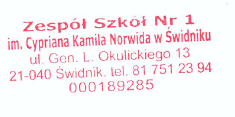 pieczęć zamawiającegoZnak sprawy: ZO/12/Pdg/07/2017					Świdnik, 26 lipca 2017r.     ZAPYTANIE OFERTOWE1.	Zamawiający:NABYWCA: Powiat Świdnicki w Świdniku Zespół Szkół Nr 1 im. C. K. Norwida w Świdniku , ul. gen. L. Okulickiego 13, 21-040 Świdnik, NIP 712-290-45-39ODBIORCA (PŁATNIK): Zespół Szkół Nr 1 im. C. K. Norwida w Świdniku ul. gen. L. Okulickiego 13, 21-040 Świdnikzaprasza do złożenia ofert na:2. Przedmiot zamówienia: sprzedaż i dostawa materiałów piśmienniczych dla uczestników projektu „PRZEZ TRUDY DO GWIAZD” (Nr RPLU.12.02.00-06-0198/16) w ramach Regionalnego Programu Operacyjnego Województwa Lubelskiego na lata 2014-2020, dofinansowanego ze środków Europejskiego Funduszu Społecznego według następującego wykazu: 2.1. Określenie trybu zamówienia: Postępowanie prowadzone zgodnie z art. 4, pkt. 8 ustawy z dnia 29 stycznia 2004 r. - Prawo zamówień publicznych (t.j. Dz. U. z 2015 r., poz. 2164 ze zm.) wartość zamówienia nie przekracza równowartości 30 000 euro – nie stosuje się przepisów ustawy. Niniejsze postępowanie jest prowadzone zgodnie z Wytycznymi programowymi dotyczącymi systemu wdrażania Regionalnego Programu Operacyjnego Województwa Lubelskiego na lata 2014-2020 w zakresie Europejskiego Funduszu Społecznego.	2.2. Rodzaj zamówienia: dostawy.2.3. Kody CPV: 30192000-1  wyroby biurowe.3. Termin realizacji zamówienia: 60 kompletów (notes, długopis, teczka) do 31.08.2017r., 201 kompletów do 8 września 2017r.4. Miejsce i termin złożenia oferty: do 8 sierpnia 2017r., drogą elektroniczną na adres sekretarz@zsnorwid.swidnik.pl lub w sekretariacie szkoły (Zespół Szkół Nr 1 im. C. K. Norwida w Świdniku, 21-040 Świdnik, ul. Okulickiego13, II piętro). Za datę złożenia oferty uważa się datę wpływu oferty do Zamawiającego.5. Termin otwarcia ofert: 9 sierpnia 2017r. godz. 12.006. Warunki płatności: przelew z terminem płatności 7 dni od dnia dostarczenia faktury.7. Osoba upoważniona do kontaktu z wykonawcami: Agnieszka Baraniak, tel. 81 751 23 94, e-mail: sekretarz@zsnorwid.swidnik.pl 8. Sposób przygotowania oferty: ofertę należy sporządzić w formie pisemnej, w języku polskim zgodnie z formularzem ofertowym..9. Informacja na temat zakresu wykluczenia podmiotów powiązanych kapitałowo lub osobowo z Beneficjentem (oświadczenie – załącznik nr 3):9.1. W celu uniknięcia konfliktu interesów, zamówienie nie może być udzielone podmiotom powiązanym osobowo lub kapitałowo z Zamawiającym. Przez powiązania kapitałowe lub osobowe rozumie się wzajemne powiązania między Zamawiającym lub osobami upoważnionymi do zaciągania zobowiązań w imieniu Zamawiającego lub osobami wykonującymi w imieniu Zamawiającego czynności związane z przeprowadzeniem procedury wyboru wykonawcy a wykonawcą, polegające w szczególności na:9.1.1. uczestniczeniu w spółce jako wspólnik spółki cywilnej lub spółki osobowej,9.1.2. posiadaniu co najmniej 10% udziałów lub akcji, o ile niższy próg nie wynikaz przepisów prawa lub nie został określony przez IZ w wytycznych programowych,9.1.3. pełnieniu funkcji członka organu nadzorczego lub zarządzającego, prokurenta, pełnomocnika,9.1.4.  pozostawaniu w związku małżeńskim, w stosunku pokrewieństwa lub powinowactwa w linii prostej, pokrewieństwa drugiego stopnia lub powinowactwa drugiego stopnia w linii bocznej lub w stosunku przysposobienia, opieki lub kurateli.9.2.  Z postępowania zostaną wykluczeni wykonawcy nie spełniający wymienionych w pkt 9.1. wymogów. 10. Kryteria oceny ofert:Przy wyborze najkorzystniejszej oferty Zamawiający będzie kierował się następującymi kryteriami: cena 100% [Sposób oceny ofert: cena jako kryterium wymierne obliczane zostanie wg wzoru: WP = CN/COx R, gdzie: WP – Wartość punktowa: CN - najniższa proponowana cena brutto, CO - cena brutto oferty badanej, R – ranga (100); maksymalna ilość punktów do uzyskania w kryterium „cena” wynosi 100]. 11. Zamawiający zastrzega sobie możliwość nie złożenia zamówienia w przypadku, kiedy kwota złożonej oferty o najniższej cenie przekroczy wartość przeznaczonych na to zadanie środków. 12. Ogólne warunki realizacji zamówienia: Zamawiający nie dopuszcza możliwości składania ofert częściowych. Zamawiający nie dopuszcza możliwości składania ofert wariantowych. Zamawiający nie przewiduje zwrotu kosztów udziału w postępowaniu.DyrektorZespołu Szkół Nr 1im. C. K. Norwida w ŚwidnikuKrzysztof Paweł GałanZałączniki:Załącznik 1 -  Formularz ofertowyZałącznik 2 -  Oświadczenie o braku powiązań z ZamawiającymZał nr 1Pieczęć firmowa wykonawcyFORMULARZ OFERTOWYW odpowiedzi na zapytanie dotyczące sprzedaży i dostawy materiałów piśmienniczych dla uczestników projektu „PRZEZ TRUDY DO GWIAZD” (Nr RPLU.12.02.00-06-0198/16) w ramach Regionalnego Programu Operacyjnego Województwa Lubelskiego na lata 2014-2020, dofinansowanego ze środków Europejskiego Funduszu Społecznego1.  NAZWA I DOKŁADNY ADRES WYKONAWCYa) firma:                      ____________________________________________________________________________________________________________________________________b) REGON: ____________________________________________________c) kod, miejscowość, województwo, powiat:_______, __________________________, ________________________, ___________________d) ulica, nr domu, nr lokalu: ______________________________________, ________, ____e) internet: http:// __________________________ pl    e-mail: _________________@______f) numer kierunkowy: __________ tel. ___________________ fax._____________________2.  Data sporządzenia oferty: _____________________________3. W nawiązaniu do zapytania ofertowego oferujemy wykonanie przedmiotu zamówienia:Cena oferty netto /bez podatku VAT/:_________________________________(należy określić cyfrowo i słownie w PLN)Słownie: ______________________________________________________________________________________________________________________________________________Należny podatek VAT: _____________________________________(należy określić cyfrowo i słownie w PLN)Słownie: ______________________________________________________________________________________________________________________________________________Cena oferty brutto /z podatkiem VAT/:___________________________________________(należy określić cyfrowo i słownie w PLN)Słownie: ___________________________________________________________________Zgodnie z poniższym zestawieniem:4. Oferujemy dostawę artykułów zgodnych z opisem w wykazanie zapytania ofertowego 5. Oferujemy realizację zamówienia w terminach: 60 kompletów (notes, długopis, teczka) do 31.08.2017r., 201 kompletów do 8 września 2017r.w pkt : 6.  Akceptujemy warunki płatności określone w zapytaniu ofertowym.7. Oświadczamy, że czujemy się związani ofertą 30  dni od dnia otwarcia ofert.Załącznikami do niniejszego formularza stanowiącego integralna część ofert są:1/ _Oświadczenie____________________________________________________2/ _________________________________________________________________________3/ _________________________________________________________________________4/ _________________________________________________________________________5/ ______________________________________________________________________________________________________                                         __________________________  /miejscowość i data/                                                                          /podpis wykonawcy/Zał nr 2(dokładna nazwa z adresem lub pieczęć Wykonawcy )      …………………………………									Miejscowość, data		Oświadczenie dotyczące braku powiązań osobowych lub kapitałowych z Beneficjentem projektu (Zamawiającym)Niniejszym oświadczam, iż jako Wykonawca nie jestem powiązany/a osobowo lub kapitałowo z Beneficjentem projektu (Zamawiającym), czyli z: Zespołem Szkół Nr 1 im. Cypriana Kamila Norwida w Świdniku.Przez powiązania kapitałowe lub osobowe rozumie się wzajemne powiązania między Beneficjentem (Zamawiającym) lub osobami upoważnionymi do zaciągania zobowiązań w imieniu beneficjenta (Zamawiającego) lub osobami wykonującymi w imieniu Beneficjenta (Zamawiającego) czynności związane z przeprowadzeniem procedury wyboru wykonawcy a wykonawcą, polegające w szczególności na:a) uczestniczeniu w spółce jako wspólnik spółki cywilnej lub spółki osobowej,b)  posiadaniu co najmniej 10 % udziałów lub akcji, o ile niższy próg nie wynikaz przepisów prawa lub nie został określony przez IZ w wytycznych programowych.c) pełnieniu funkcji członka organu nadzorczego lub zarządzającego, prokurenta, pełnomocnika,d) pozostawaniu w związku małżeńskim, w stosunku pokrewieństwa lub powinowactwa w linii prostej, pokrewieństwa drugiego stopnia lub powinowactwa drugiego stopnia w linii bocznej lub w stosunku przysposobienia, opieki lub kurateliPonadto potwierdzam, iż Wykonawca nie pozostaje z Beneficjentem (Zamawiającym) w takim stosunku prawnym lub faktycznym, że może to budzić uzasadnione wątpliwości co do bezstronności Beneficjenta (Zamawiającego) przy udzielaniu zamówienia.……….……………………………………….(pieczęć i podpisy osoby/osób upoważnionych 
do reprezentowania wykonawcy)L.P.Nazwa przedmiotu zamówieniaOpis przedmiotuilość1notesBrulion A4, 96 kartek kratka. Twarda oprawa. Papier o gramaturze 60g/m2. Kolorowe okładki261 szt2długopis Długopis żelowy, automatyczny,  różne kolory obudowy, niebieski wkład, grubość linii pisania max 6mm, uchwyt gumowy261 szt3teczkaTeczka na dokumenty formatu A4, wykonana z  preszpanu, zamykana na gumkę po rogach, szerokość grzbietu 2 cm, o pojemności około 200 kartek, mix kolorów261 sztL.P.Nazwa przedmiotu zamówieniaUwagiIlośćCena jednostkowa zł bruttoWartośćzł brutto ogółem134561.notes261 szt.2.długopis 261  szt.3.teczka261  sztRAZEMRAZEMRAZEMRazem